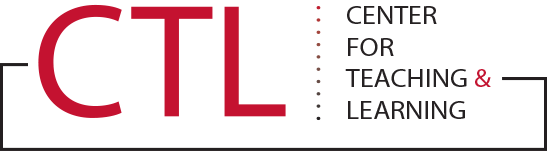 Mid-Semester Course FeedbackWhat has been most helpful for your learning in this class so far? (e.g., describe the time(s) in this class when you were most engaged)What has caused you the most difficulty in terms of learning in this class so far? What suggestions can you make that would enhance your learning experience in this class? 